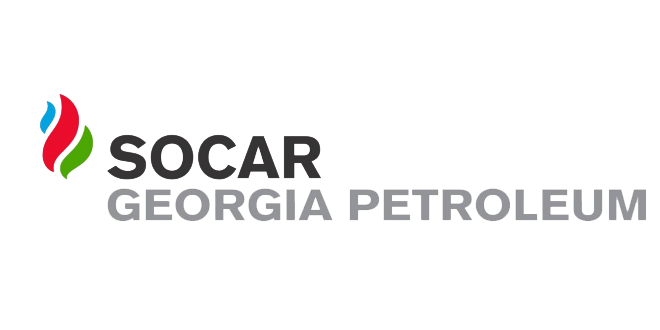 ელექტრონული ტენდერის განაცხადიiniciatori  გიორგი ლოლაძეTariRi07.05.2024№1ტენდერის აღწერილობაქ. თბილისში სარემონტო სამუშაოები2კონკრეტული დავალება ოფისის პერიმეტრზე ბაზალტის ფილის დაგება3მოთხოვნები პრეტენდენტების მიმართ5 წლიანი გამოცდილება4გადახდის პირობები მიღება-ჩაბარების აქტის საფუძველზე5ტენდერის ვადები 10 კალენდარული დღე6ხელშკeრულების ვადები 10 დღე7საგარანტიო პირობები 2 წელი 8sakontaqto piriგიორგი ლოლაძე 5557515059სხვა